Don’t Be Schooled by your kidsTHE E-CIGEPIDEMIC FORUM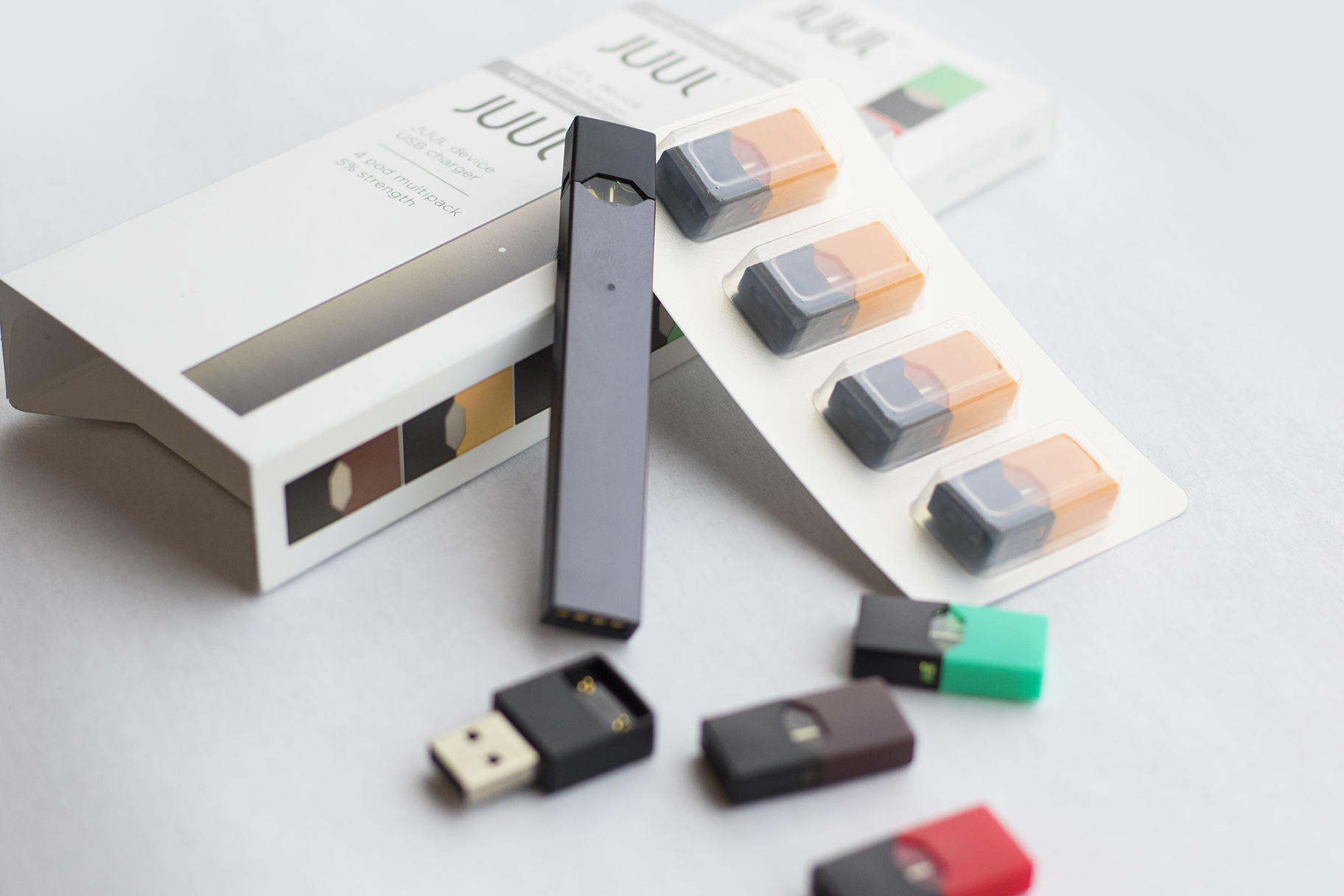 What do you know about the JUUL?  Did you know that ALL JUUL pods have nicotine in them?  Does this look like the next generation of addictive tobacco products?  Do you happen to know what chemicals are in each JUUL pod?  How are youth able to smoke THC from a JUUL/ e-cig?  What other e-cigs are out there?  What is the latest concerning the lung diseases and deaths with vaping? Answers to these questions and so much more will be discussed.Sponsored by:  Deerfield Cares Coalition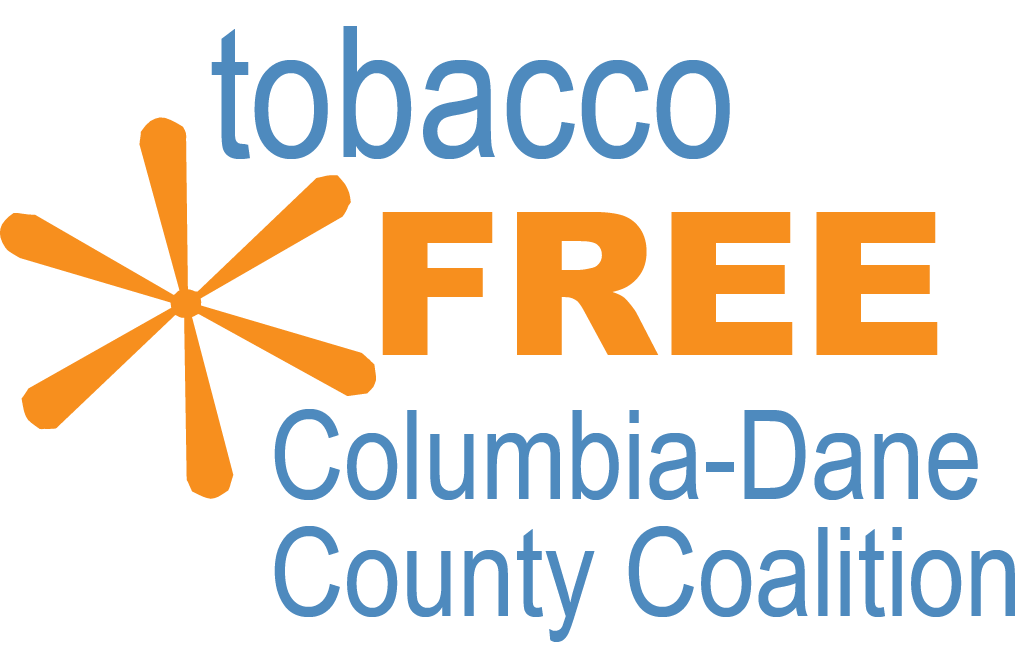 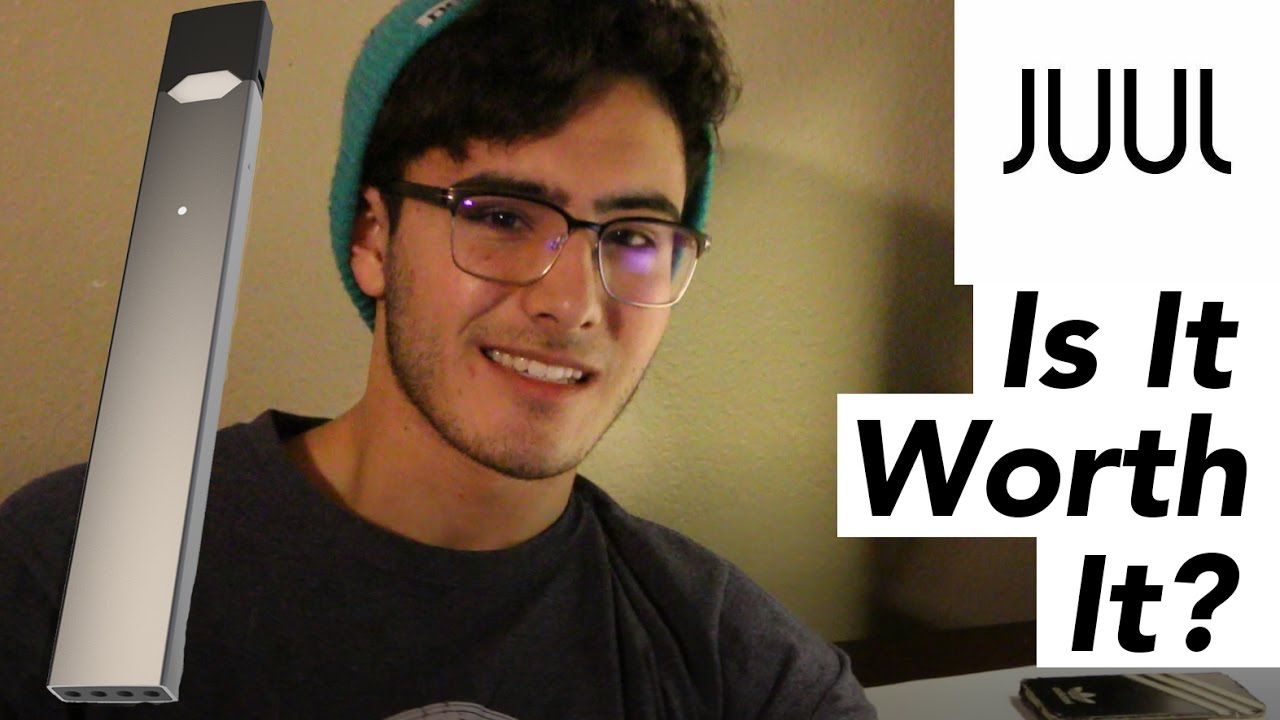 WHEN: NOVEMBER 18 2019  6:30-8:00PMWHERE:  Deerfield Community CenterGuest Speaker:  Ryan Sheahan, Public Health Madison and Dane Cty.With the rise in use of the JUUL among the youth of the Deerfield community this is an important, informational forum.This  is being offered to all parents, grandparents, adults in the community.